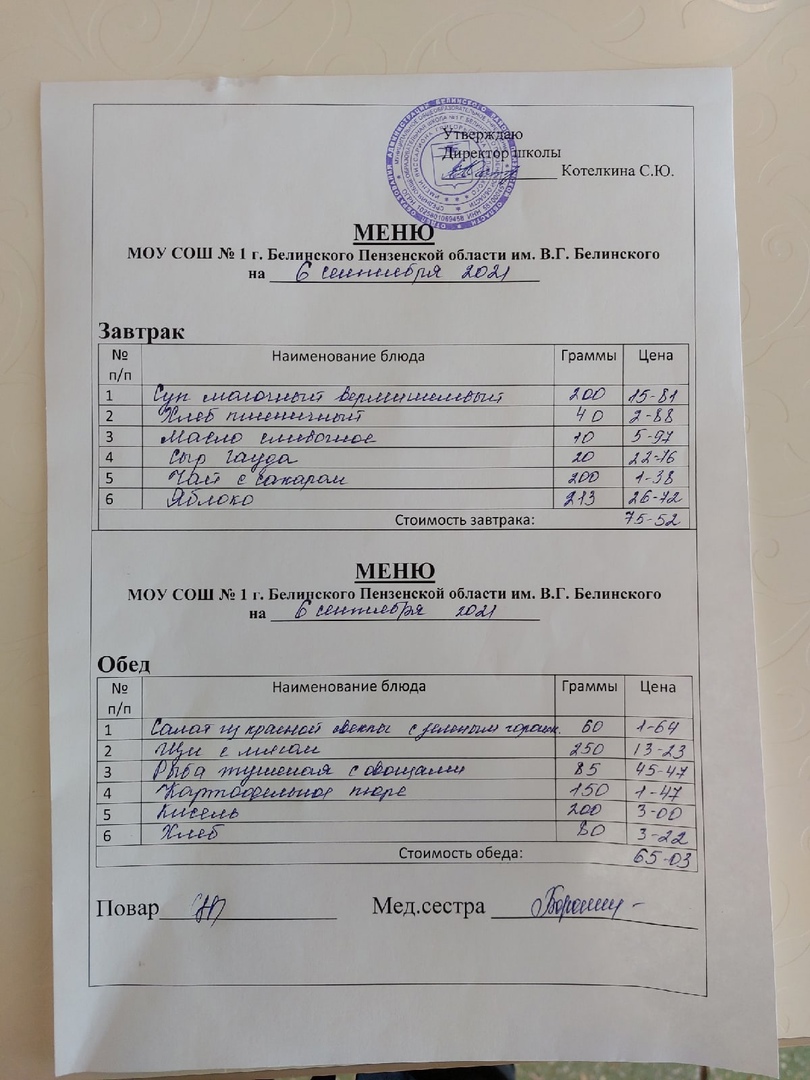 Завтрак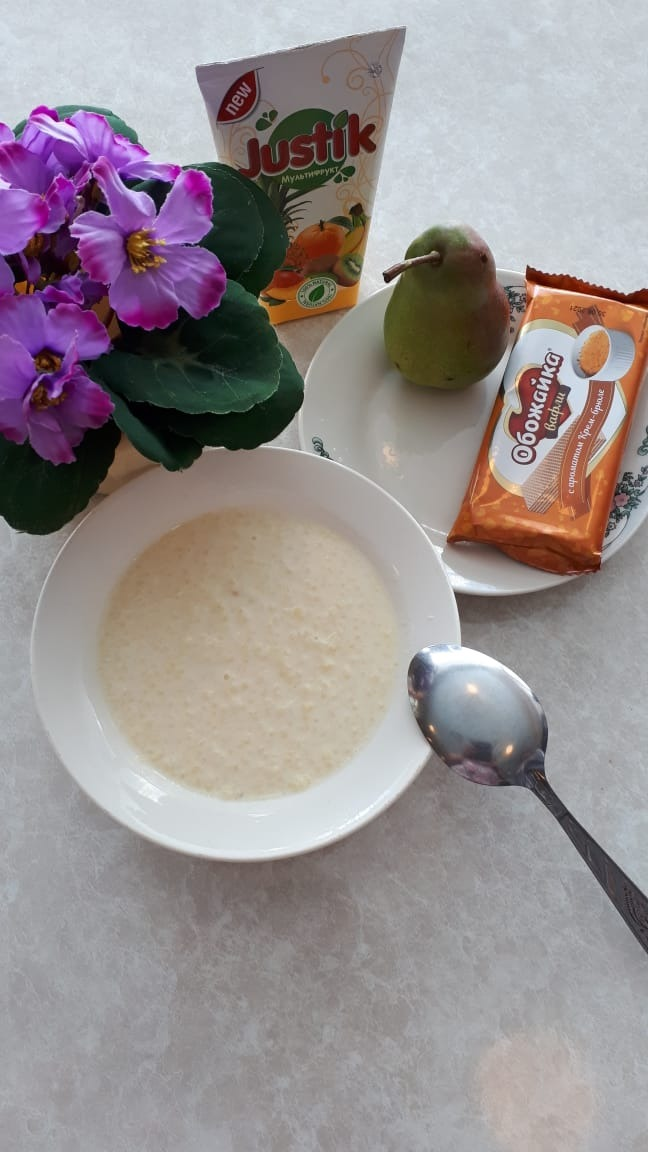 Обед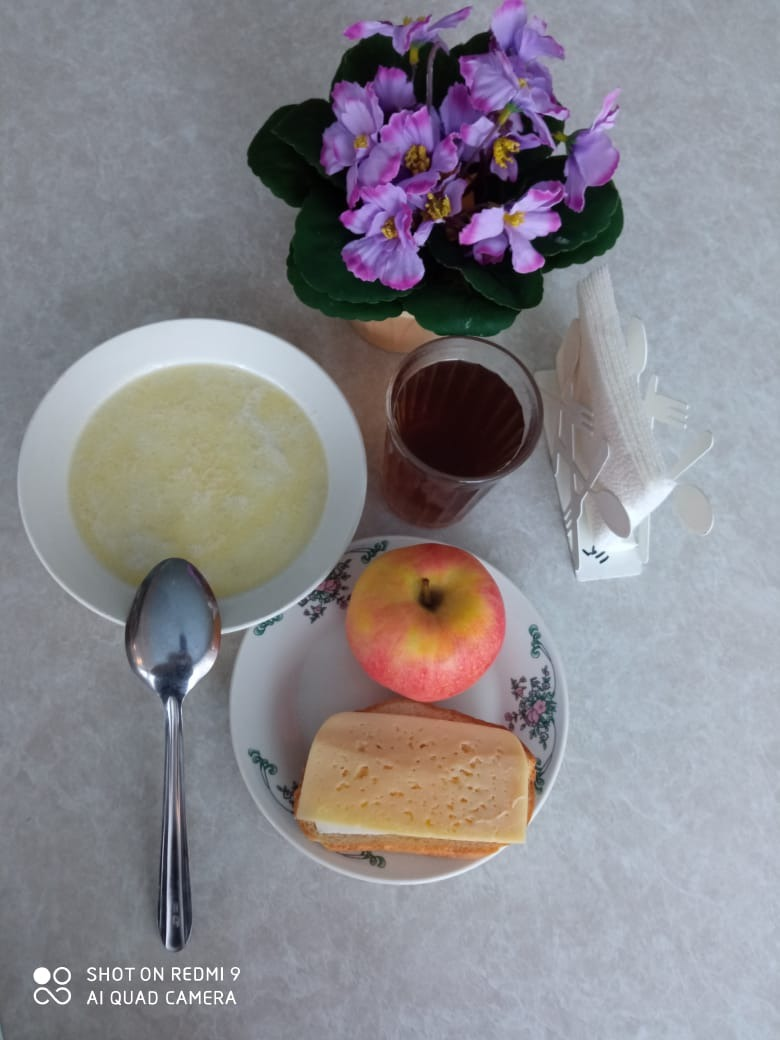 